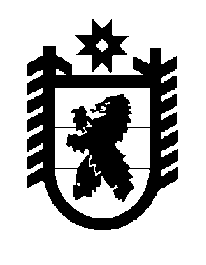 Российская Федерация Республика Карелия    ПРАВИТЕЛЬСТВО РЕСПУБЛИКИ КАРЕЛИЯПОСТАНОВЛЕНИЕот  11 августа 2016 года № 305-Пг. Петрозаводск О внесении изменения в постановление Правительства 
Республики Карелия от 23 июня 2016 года № 226-ППравительство Республики Карелия п о с т а н о в л я е т:Внести в постановление Правительства Республики Карелия 
от 23 июня 2016 года № 226-П «О порядке размещения информации о деятельности Правительства Республики Карелия и органов исполнительной власти Республики Карелия в информационно-телекоммуникационной сети «Интернет» (Официальный интернет-портал правовой информации (www.pravo.gov.ru), 24 июня 2016 года, № 1000201606240001) изменение, признав утратившим силу пункт 3.           Глава Республики Карелия                                                                  А.П. Худилайнен    